Verse to Meditate 	           1 Cor. 16:13-14                      	      ESV“Be watchful, stand firm in the faith, act like men, be strong.  Let all that you do be done in love.”Welcome/Announcements			                  Tom FeazellPrelude					                              Call to Worship				             Mark 13:32-37Prayer of Invocation*Praise Songs:    	      Living Hope 	    King of Kings *The Confession of Faith: The Heidelberg Catechism, Lord’s Day 20Q.53. What do you believe concerning “the Holy Spirit”?A. First, he, as well as the Father and the Son, is eternal God.  Second, he has been given to me personally, so that, by true faith, he makes me share in Christ and all his blessings, comforts me, and remains with me forever.Pastoral Prayer and the Lord’s Prayer	 Our Father, who art in heaven, hallowed be Thy name.  Thy kingdom come.  Thy will be done on earth, as it is in heaven.  Give us this day our daily bread.  And forgive us our debts, as we forgive our debtors.  And lead us not into temptation, but deliver us from evil.  For Thine is the kingdom, and the power, and the glory forever.  Amen.*Hymn #327             	               	          “One Day He’s Coming”Worship through the Giving of Tithes and Offerings/Prayer*Offertory Response #731			                   “Doxology”   Praise God from whom all blessings flow;praise him, all creatures here below;praise him above, ye heavn'ly host;praise Father, Son, and Holy Ghost. Amen.Reception of New Members and BaptismScripture		      1 Thessalonians 5           	           p. 1174Children’s Church is available for children from grades                                                                       Pre-K-3. Please exit to the narthex.Sermon                       “Take Heart!  Rejoice, Pray, and Give Thanks”			*Hymn #32 		   		    “Great Is Thy Faithfulness”	           *Benediction* Please stand if you are able.Church Office Hours - week of May 15th – May 19th Monday:		Church Office closedTuesday:		9:00 a.m. – 2:00 p.m.Wednesday:		9:00 a.m. – 1:00 p.m.Thursday:		9:00 a.m. – 2:00 p.m. Friday:		9:00 a.m. – 1:00 p.m.UPCOMING NURSERY ATTENDANTSToday, 5/14		Suzanne Maddox and Cindy Walshe5/21			John Selby and Danielle Breneman5/28			Kristen Nichols and Karl Mangels6/4			Susan Bowen and Carol BronakoskiUpcoming Tech Team 5/21			Zachary and Sam5/28			Robbie and Carol6/4			Alan and Jeff6/11			Melissa and PatrickDirect website links to church information:Prayer / Praise - www.lochravenpca.org/praise-prayer-form/Giving - www.lochravenpca.org/giving/Calendar / Events - www.lochravenpca.org/our-activities/Resources - www.lochravenpca.org/resources/Visitor Feedback - www.lochravenpca.org/visitor-feedback/ Guest Wi-Fi network: LRPC@9318-GuestGuest Wi-Fi Password: ac@lrpcgcChurch Website: www.lochravenpca.org WORSHIP, GROWTH AND FELLOWSHIP OPPORTUNITIESSunday, May 14, 2023*MOTHER’S DAY*Monday, May 15, 202312:00 p.m.	ROMEO group6:30 p.m.	Deacons’ Meeting7:00 p.m.	Trustees’ MeetingTuesday, May 16, 20231:00 p.m.	Prayer Meeting 5:30 p.m.	TOPS5:45 p.m.	The Gathering7:00 p.m.	ESOLWednesday, May 17, 20237:00 p.m.	Hannah Circle7:00 p.m.	Men’s Bible StudyThursday, May 18, 20239:30 a.m.	Women’s Bible Study	              Spiritual Disciplines…1:30 p.m.	Men and Women’s Bible Study		               Acts7:00 p.m.	Praise TeamFriday, May 19, 20236:00 p.m.	Church Camp-Out (through Saturday morning)7:00 p.m.	Lydia Circle	         Remembering the Forgotten GodSaturday, May 20, 202310:00 a.m.	Blanket Fleece GroupSunday, May 21, 20239:30 a.m.Adult ClassesMen’s Class: Moses, God’s First Super Hero   		        Room 201Berean Class (Women): Ephesians 		                       Room 202Adult Elective: Westminster Confession of Faith 		         Room 203*Please have any announcements or schedule changes in to the church office no later than noon on Wednesdays.Missions Prayer EmphasisMISSION TO THE WORLD (MTW), MTW WEST AFRICA AND SUB-SAHARAN MEMBER CARE: DAN & JANETIn March, Dan attended the West Africa Reformed Mission (WARM) board meeting in The Gambia.  Six African nations compose this organization.  Pray for the ministry in these six nations.  Pray for the training of pastors and for healthy churches to be planted in these six west African countries.  He also participated in the Presbyterian Conference of Sierra Leone (PCSL) Ordination Service.  Praise the Lord for this revitalization of the PCSL.  Pray that the Presbytery would grow in number and in functioning and governing well.  Pray for the development and unity of the PCSL.  Pray for Dan as he will undergo surgery in his left middle ear on June 1.  Pray for a successful outcome (improved hearing) and protection from damage to the facial nerve and disruption of his equilibrium.Church News​VBS 2023: JULY 10th -14th ​BLANKET FLEECE GROUP IN MAYPlease be aware that the Blanket Fleece Group will meet on May 20th this week.COMMUNION THIS MONTH AND NEXTPlease be aware that instead of having Communion on the last Sundays in May and June, we will be having it on May 21 and              June 18.WELCOME TO OUR NEW MEMBERSPlease take a moment to welcome our new members after the service.  Also, don’t forget to take a copy of the new member booklet.CHURCH BONFIRE AND CAMP-OUTCome join us for an evening of fellowship on Friday, May 19 (weather permitting).  We'll have a potluck dinner around the campfire starting around 6.  Those that enjoy camping can set up tents on the lawn and stay all night!  We'll end with breakfast together in the morning. Talk to the Oskamps for more information.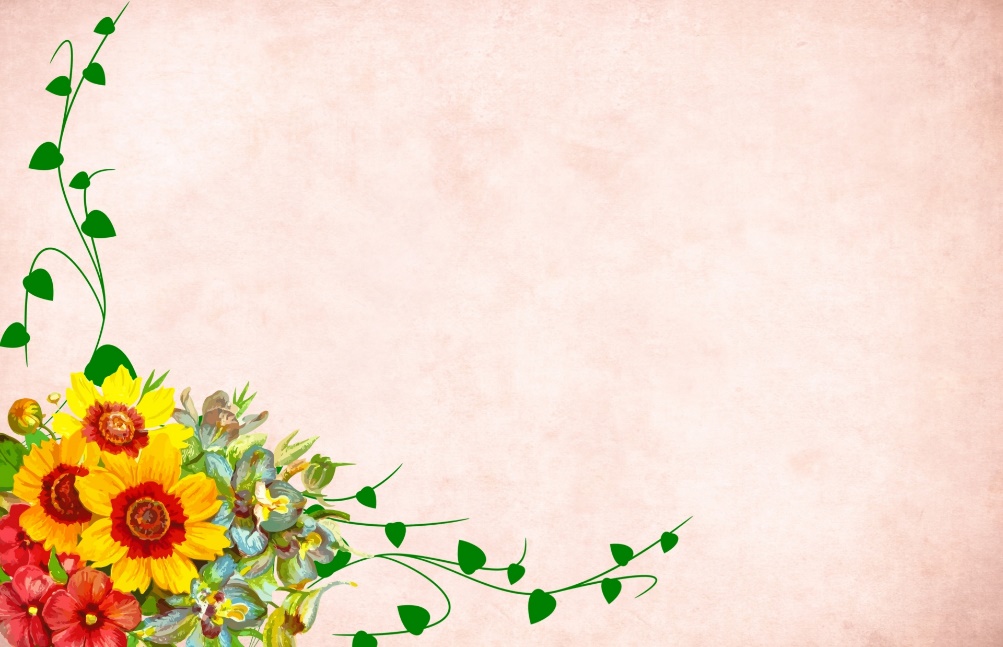 